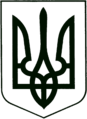 УКРАЇНА
МОГИЛІВ-ПОДІЛЬСЬКА МІСЬКА РАДА
ВІННИЦЬКОЇ ОБЛАСТІВИКОНАВЧИЙ КОМІТЕТ                                                           РІШЕННЯ №256Від 29.08.2023р.                                              м. Могилів-ПодільськийПро надання суду висновку щодо визначення місця проживання малолітньої дитини           Керуючись ст. 34 Закону України «Про місцеве самоврядування в Україні», відповідно до ст.ст. 19, 160, 161, 171 Сімейного кодексу України, п.72 «Порядку провадження органами опіки та піклування діяльності, пов’язаної із захистом прав дитини» затвердженого постановою Кабінету Міністрів України від 24.09.2008 року №866, розглянувши ухвалу Могилів-Подільського міськрайонного суду від 03.08.2023 року, справа №______________, враховуючи рішення комісії з питань захисту прав дитини від 15.08.2023 року №15 та матеріали, що надійшли до служби у справах дітей міської ради, -виконком міської ради ВИРІШИВ:1. Надати суду висновок про визначення місця проживання малолітньої дитини згідно з додатком, що додається.2. Визначити місце проживання малолітньої дитини, ________________, ___________ року народження, разом з матір’ю, ________________________, ________ року народження.3. ____________________ забезпечити безперешкодне спілкування малолітньої, _________________, з батьком – _________________________. 4. Контроль за виконанням даного рішення покласти на заступника     міського голови з питань діяльності виконавчих органів Слободянюка М.В..       Міський голова                                                    Геннадій ГЛУХМАНЮК                                                                                        Додаток                                                                                       до рішення виконавчого                                                                                                                             комітету міської ради                                                                                                                                          від 29.08.2023 року №256В И С Н О В О Кпро визначення місця проживання малолітньої дитиниОрганом опіки і піклування розглянуто ухвалу Могилів-Подільського міськрайонного суду від 03.08.2023 року, справа №_________________, щодо  визначення місця проживання малолітньої дитини та вивчивши матеріали, що надійшли до комісії з питань захисту прав дитини, стало відомо наступне:          - гр. ________________, ________ року народження, зареєстрована за адресою: провулок ______________, будинок ___, м. Могилів-Подільський, Вінницька область, проживає за адресою: ______________, буд. ____, кв. ___, м. Могилів-Подільський, Вінницька область;	- гр. ________________, ___________ року народження, зареєстрований та проживає за адресою: вул. _______________, буд. ___, м. Могилів-Подільський, Вінницька область.          На засіданні комісії з питань захисту прав дитини 15.08.2023 року   розглядалось дане питання, ____________________ повідомила, що у ___ році, у зареєстрованому шлюбі з ___________________, народилася дитина – ________________________. Більше ніж 6 місяців, як шлюбні відносини з чоловіком припинилися. Неодноразові спроби примирень бажаних результатів не дали. І вона прийшла до остаточного рішення розлучитись. Вихованням, доглядом, забезпеченням всіх необхідних умов проживання малолітньої дитини займається мати. Вважає, що визначення місця проживання дитини біля матері буде відповідати інтересам дитини, яка потребує постійного догляду та турботи й позитивно сприятиме розвитку як психологічного так і фізичному. Крім цього, визначення місця проживання дитини із матір’ю  не позбавляє батька права на особисте спілкування з дитиною та прийняття участі у її вихованні.           Батько дитини, __________________, на засідання комісії повідомив, що не заперечує щодо проживання його малолітньої дитини, ________________, з матір’ю.               Працівниками служби у справах дітей міської ради 14.08.2023 року здійснено обстеження житлово–побутових умов матері та дитини, та встановлено, що _______________, __________  року народження, періодично (літній період) проживає в квартирі своєї бабусі за адресою: _____________, будинок ____, кв. ___, м. Могилів-Подільський, Вінницька область, яка складається з __ кімнат, коридору, кухні та ванної кімнати. В будинку чисто, зроблено ремонт, всі кімнати облаштовані меблями та побутовою технікою, для дитини є окреме спальне місце, дитина забезпечена всім необхідним для повноцінного розвитку та виховання. _____________ не працює, доглядає за дитиною до 3 років. Відповідно до Сімейного кодексу України, а саме: ст.ст. 11, 141 Закону України «Про охорону дитинства» – мати та батько мають рівні права та обов’язки щодо дитини, незалежно від того, чи перебували вони у шлюбі між собою.          Статтею 12 Закону України «Про охорону дитинства» передбачено, що на кожного з батьків покладається однакова відповідальність за виховання, навчання і розвиток дитини. Батьки, або особи, які їх замінюють, мають право і зобов’язані виховувати дитину, піклуватися про її здоров’я, фізичний, духовний і моральний розвиток, навчання, створювати належні умови для розвитку її природних здібностей, поважати гідність дитини, готувати її до самостійного життя та праці.     Місце проживання дитини, яка не досягла 10 років, визначається за згодою батьків відповідно ст. 160 Сімейного кодексу України.     Якщо мати та батько, які проживають окремо, не дійшли згоди щодо того, з ким із них буде проживати малолітня дитина, спір між ними може вирішуватися органом опіки та піклування або ж судом.    Враховуючи вищевикладене, обстеживши матеріально-побутові умови проживання дитини, ставлення батьків до виконання своїх обов’язків, особиста прихильність дитини до кожного з батьків, стан здоров’я дитини та інші обставини, що мають істотне значення, Виконавчий комітет Могилів – Подільської міської ради вважає доцільним визначення місця проживання малолітньої дитини, ____________________, ___________ року народження, разом з матір’ю, ____________________, ________________ року народження.    Перший заступник міського голови                                     Петро БЕЗМЕЩУК         